                                                                                                                                                   ____           ҠАРАР                                                          ПОСТАНОВЛЕНИЕ            28 ноябрь 2019 йыл                № 109                  28 ноября 2019 годаО признании утратившим силу Постановление Администрации сельского поселения Камеевский сельсовет муниципального района Мишкинский район Республики Башкортостан от 15 апреля 2013 года № 24 «О создании запасов материально-технических, продовольственных, медицинских и иных средств для обеспечения мероприятий гражданской обороны на территории Сельского поселения Камеевский сельсовет муниципального района Мишкинский район Республики Башкортостан»В соответствии с Конституцией Российской Федерации, Федеральным законом от 6 октября 2003 года № 131-ФЗ «Об общих принципах организации местного самоуправления в Российской Федерации, Федеральным законом от 12 февраля 1998 года № 28-ФЗ «О гражданской обороне», постановлением Правительства Российской Федерации от 26 ноября 2007 года № 804 «Об утверждении Положения о гражданской обороне в Российской Федерации», Конституцией Республики Башкортостан, Законом Республики Башкортостан от 18 марта 2005 года № 162-з «О местном самоуправлении в Республики Башкортостан», Указом Президента Республики Башкортостан от 08 ноября 2008 года № УП-620 №Об утверждении Положения об организации и ведении гражданской обороны в Республике Башкортостан, Уставом сельского поселения Камеевский сельсовет муниципального района Мишкинский район Республики Башкортостан, Администрация сельского поселения Камеевский сельсовет муниципального района Мишкинский район Республики Башкортостан п о с т а н о в л я е т:1. Постановление Администрации сельского поселения Камеевский сельсовет муниципального района Мишкинский район Республики Башкортостан от 15 апреля 2013 года № 24 «О создании запасов материально-технических, продовольственных, медицинских и иных средств для обеспечения мероприятий гражданской обороны на территории Сельского поселения Камеевский сельсовет муниципального района Мишкинский район Республики Башкортостан» отменить и признать утратившим силу.2. Настоящее Постановление подлежит обнародованию на информационном стенде в здании Администрации сельского поселения Камеевский сельсовет муниципального района Мишкинский район Республики Башкортостан по адресу: с. Камеево, ул. Центральная, д. 1 и в сети Интернет на сайте Администрации сельского поселения http://mishkan.ru в разделе Камеевский сельсовет.3.Контроль исполнения настоящего постановления оставляю за собой.Глава Сельского поселенияКамеевский сельсовет                                                                 Г.А. БайдимировБашҡортостан РеспубликаhыМишҡә районымуниципаль районыныңҠәмәй аулы советыАуыл биләмәтhеХәҡимиәте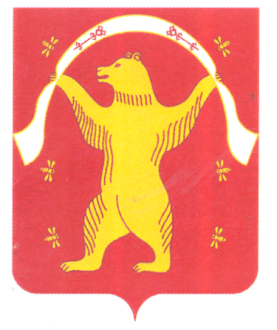 АдминистрацияСельского поселенияКамеевский сельсоветМуниципального районаМишкинский районРеспублики Башкортостан